Impresso em: 07/08/2023 21:16:29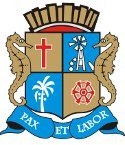 Governo de Sergipe Câmara Municipal de AracajuMatéria: VETO TOTAL AO PROJETO DE LEI COMPLEMENTAR 3/2019	Reunião: 10 SESSÃO ExtraordináriaAutor:CABO AMINTASData: 22/04/2020Parlamentar	Partido	Voto	HorárioAMÉRICO DE DEUS ANDERSON DE TUCA BIGODE DO SANTA MARIA CABO AMINTASCABO DIDI DR. GONZAGADR. MANUEL MARCOS ELBER BATALHA EMÍLIA CORRÊA EVANDO FRANCA FÁBIO MEIRELES ISACJASON NETO JUVENCIO OLIVEIRA LUCAS ARIBÉPASTOR CARLITO ALVES PROF. BITTENCOURT SEU MARCOSSONECATHIAGUINHO BATALHA VINÍCIUS PORTOZÉ VALTER ZEZINHO DO BUGIOPSD PDT PSD PSL PSC PSD PSD PSBPATRIOTA PSD PODEMOS PDTPDT PSDCIDADANIA PSCPDT PDT PSD PSC PDT PSD PSBNÃO NÃO NÃO NÃO NÃO NÃO NÃO NÃO NÃO NÃO NÃO NÃO NÃO NÃO NÃO NÃO NÃO NÃO NÃO NÃO ABS NÃO NÃO19:50:0419:50:1619:50:3219:50:4219:50:4819:51:0719:51:1319:51:2019:51:5819:52:1919:53:0819:53:1519:53:2319:53:3419:53:3919:53:5519:54:0119:54:1019:53:5019:54:5819:55:0519:55:1119:55:17NITINHOPSDO Presidente não VotaTotais da Votação	Sim: 0Resultado da Votação: PREJUDICADONão: 22Abstenção: 1	Total de Votos Válidos: 23